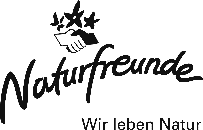 Beitrittserklärung zur Ortsgruppe __________________________________________       ____________          _________________          	Familienname 			                    Titel 	                         Vorname ________________________________________________        _______________           ○  männlich    ○ weiblichAdresse				Geburtsdatum  _________        ____________________        _______________________________	_______________________Postleitzahl         Ort	    	*) E-Mail Adresse		TelefonPartner bzw. Familienmitglieder:_____________________________________       ____________       ____________________       Titel/ Vorname und Familienname 		    Geburtsdatum	     *)  E-Mail Adressen      		○  männlich    ○ weiblich_____________________________________       ____________       ____________________       Titel/ Vorname und Familienname 		    Geburtsdatum	     *)  E-Mail Adressen      		○  männlich    ○ weiblich_____________________________________       ____________       ____________________       Titel/ Vorname und Familienname 		    Geburtsdatum	     *)  E-Mail Adressen      		○  männlich    ○ weiblich_____________________________________       ____________       ____________________       Titel/ Vorname und Familienname 		    Geburtsdatum	     *)  E-Mail Adressen      		○  männlich    ○ weiblich_____________________________________       ____________       ____________________       Titel/ Vorname und Familienname 		    Geburtsdatum	     *) E-Mail Adressen      		○  männlich    ○ weiblichHiermit erkläre ich meinen Beitritt zu den Naturfreunden Österreich: ○ 		Zusätzlich ermächtige ich die Naturfreunde Österreich widerruflich, den jährlichen Mitgliedsbeitrag bei Fälligkeit zu Lasten meines Kontos einzuziehen. Damit ermächtige ich meine kontoführende Bank, die Lastschrift einzulösen, wobei für diese keine Verpflichtung besteht, insbesondere dann, wenn das Konto nicht gedeckt ist. Bei Abbuchung vom Konto besteht das Recht, innerhalb von 56 Kalendertagen ab Abbuchungstag ohne Angabe von Gründen die Rückbuchung zu veranlassen. Ich bestätige mit meiner Unterschrift ebenfalls, dass ich berechtigt bin die Daten der weiteren Beitrittswerber an die Naturfreunde Österreich weiterzuleiten und diese informiert habe, dass diese hiermit dem Verein beitreten.IBAN: ___________________________________________	Mitgliedsnummer der/s WerberIn: ____________________       Datum: ___________Unterschrift:  ____________________ Bei Kindern unter 16 Jahren ist die Unterschrift der/des Erziehungsberechtigten notwendig. Die elektronische Verarbeitung der Daten dieser Beitrittserklärung erfolgt bei den Naturfreunden Österreich im Sinne der Naturfreunde‐Statuten. Sie erreichen unseren Datenschutzverantwortlichen und weitere Informationen zur Datenverarbeitung unter www.naturfreunde.at/datenschutz.Die Mitgliedschaft wird auf unbestimmte Zeit abgeschlossen. Zur Beendigung der Mitgliedschaft ist es notwendig, bis zum 30. Sept. des laufenden Jahres mit Wirksamkeit für das folgende Beitragsjahr, schriftlich zu kündigen.*) Wir verwenden Ihre E-Mailadresse, um Sie laufend mittels unserem Newsletter zu informieren. Wenn Sie diesen nicht wünschen, teilen Sie uns das bitte mit, oder verwenden Sie die Abmeldefunktion, welche in jeder Newsletter Aussendung vorhanden ist.“